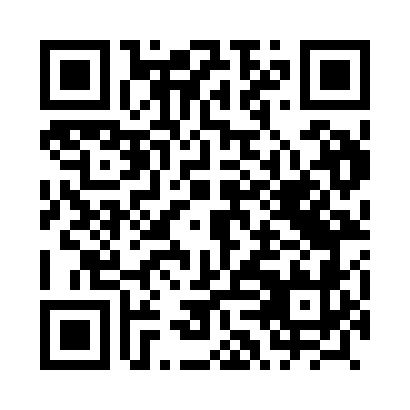 Prayer times for Bubrowko, PolandWed 1 May 2024 - Fri 31 May 2024High Latitude Method: Angle Based RulePrayer Calculation Method: Muslim World LeagueAsar Calculation Method: HanafiPrayer times provided by https://www.salahtimes.comDateDayFajrSunriseDhuhrAsrMaghribIsha1Wed2:184:5812:315:418:0510:362Thu2:174:5612:315:428:0710:373Fri2:164:5412:315:438:0910:384Sat2:154:5212:315:448:1110:385Sun2:154:5012:315:458:1310:396Mon2:144:4812:315:468:1410:407Tue2:134:4612:315:478:1610:418Wed2:124:4412:305:488:1810:419Thu2:114:4212:305:498:2010:4210Fri2:114:4012:305:508:2110:4311Sat2:104:3912:305:518:2310:4312Sun2:094:3712:305:528:2510:4413Mon2:084:3512:305:538:2610:4514Tue2:084:3312:305:548:2810:4615Wed2:074:3212:305:558:3010:4616Thu2:074:3012:305:568:3110:4717Fri2:064:2912:305:578:3310:4818Sat2:054:2712:305:588:3510:4819Sun2:054:2612:305:598:3610:4920Mon2:044:2412:316:008:3810:5021Tue2:044:2312:316:018:3910:5122Wed2:034:2112:316:028:4110:5123Thu2:034:2012:316:038:4210:5224Fri2:024:1912:316:038:4410:5325Sat2:024:1712:316:048:4510:5326Sun2:014:1612:316:058:4710:5427Mon2:014:1512:316:068:4810:5528Tue2:014:1412:316:078:4910:5529Wed2:004:1312:316:078:5110:5630Thu2:004:1212:326:088:5210:5731Fri2:004:1112:326:098:5310:57